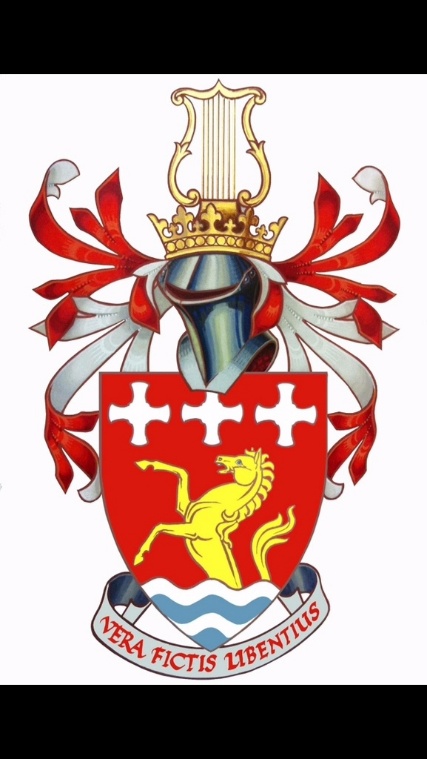 TREVELYAN COLLEGE JCR MINUTESJCR Executive Committee Meeting 202309/11/23 18:30CONTENTSContents			p. 1Present			p. 1Individual reports		p. 2Budget Changes		p. 3Custom T-Shirt Designs	p. 4JCR Satisfaction Review	p. 4Winter Ball 			p. 5Any Other Business		p. 6PRESENTGeorge Little			PresidentThomas Hewitt			Vice PresidentAlysia Orbell	 		Welfare OfficerMatthew Hall	 		Welfare OfficerKush Pandey			TreasurerPatricia Moreno-González 	Social ChairIsaac Chan			Clubs & Societies OfficerSamawiya Asim 		Services OfficerTennyson Godsell		Publicity OfficerAkshita Singh			ChairApologies: Hugo Fung			International RepGeorge Scholey			Bar SabbJames Taylor			Buttery ChairINDIVIDUAL REPORTSMH & AO: We’re in the middle of running SHAG week. Welfare Campaigns Committee are working well. All going smoothly. We’re running a bar quiz on Sunday. Will start looking at Welfaremas next week. We’ve got a new Tier 2 who is now welfare trained. TG: I’ve emailed Martin about potentially using one of the bulletin boards in the Cobbles as a physical timetable of activities and events going on throughout each week, as this system was very popular during Freshers Week and college haven’t used them for anything all term. I’m waiting on a reply to confirm we can use it, but hopefully it will help boost engagement. PMG: Been working on Winter Ball, and everything’s going great. ENTS and food vans are pretty much sorted. Cleaned out the social garage last weekend so we now have space to sort out decorations, and have found a lot from previous years we can use. We’ll start painting the decorations and headboard this weekend. SA: Diwali Formal has been cancelled. I put up a survey for people to give comments on the food and have a Catering Committee meeting coming up soon. I have a meeting with Martin coming up regarding the Christmas Formal. TH: Trevs Talks and the Careers in the City Event happened. The latter was less successful so will talk to college about how to resolve this going forward. GL: I’ve been looking at Live on the Hill and tax exemptions for the fundraiser. I’ve been working with the Gym Reps on getting a leg extension machine installed (probably around February). I’ve been looking into the Edinburgh Trip with the Assistant Social Chair. The Parenting Scheme was pretty successful, decent turn out. Also been speaking to the Environment Officer about a Clothes Swap Event which we might throw later this month. I won’t be around tomorrow so if anyone could sort out the tea and coffee tomorrow that would be great.AO: I can.KP: Finance Committee applications were sorted through last week, and we have managed the budget for this term. TCUP and TBAGS will be opening later this term. I’ve also been talking to GL and the Assistant Social Chair about the Edinburgh Trip. I’ve been talking to the MCR about getting more involved with events, potentially having an MCR rep on the Events Committee. They also want any emails pertaining to events to be sent to the MCR as well, as they feel they aren’t too informed about these events. GL: They’d need to make a mailing list of MCR members and give us access to email it. MH: We could tell Dan Scobie things and he can put it in their WhatsApp. AS: Or we could add Dan to the JCR mailing list and he can circulate it.IC: Mostly just laying down the groundwork and have met with all my Tier 2s. I’ve spoken to the Art Rep about promoting art within college. I’ve got access to the mailing list for clubs and societies and spoken to Kayleann, and she wants to get more interaction from clubs and societies. TG, website.AS: Elections were conducted and quite successful – almost all JCR positions are now filled. I’ve sent out the confidentiality agreements and should get those back soon. Standing Orders and Job Descriptions have been updated on website by TG, as well as the JCR mailing list. We have no more elections this term, but we’ll have a JCR meeting on November 26th. GL: Will we have elections for unfilled positions?AS: Probably not – they wouldn’t have much time and there isn’t much demand. AS: HF sent apologies, but is organising an international movie night on w/c November 20th. He’s also getting some international games bought through college to add to the games stash. BUDGET CHANGES (Treasurer)KP: GL and I had a discussion about having an average yearly loss of £6-7K a year, which we want to resolve. 
GL: We’ve been struggling with our finances, and it doesn’t look like we’ll get help from the university. We need to make some quite drastic changes. KP: Two of these will be stopping Expeditions and reducing TCUPs £1K for this year, and axing it completely next year. We’d save a lot of money and college already offer financial support for what these schemes do, so students can just apply through college. GL: Martin, Kunle, KP and myself met this week and realised that we had a lot of overlap in terms of the financial support college and the JCR provide. College have a much more flexible budget than we do, so we should hopefully be able to direct students to the college schemes. KP: So the main changes are axing Expeditions (saving £1500) and reducing TCUPS from £2K to £1K for this year. We also want to start planning to make a profit on events rather than anticipating a loss. GL: Most profits we make on things we reinvest in other events and schemes, so we need to start being a bit more careful and considerate.AS: Constituionally, this will need to be passed in a JCR meeting.
GL: Regarding profits, its up to the discretion of Finance Committee how we use this money. IC: What about charity events?GL: Profits from charity events go to charity, so they’ll be largely unaffected. TH: How does engagement with JCR financial support schemes compare with college financial support schemes?GL: Last year I found JCR schemes oversubscribed and college schemes had very little interaction.TH: How much money do we need to close the gap of our losses?GL: Every little helps, but we’re not in a dire situation. We just need to adapt as the world is a different place than it was when these schemes were established. KP: Currently we’re on a track to make loss of £6100 this year. Our current plans would reduce this to £4300 this year, and £3300 next year. GL: This won’t be a popular decision, which is why we wanted to bring it up. If it were to pass through a JCR meeting, I don’t know if people would support it. MH: What do the Standing Orders say about Expeditions? Would they need to be changed? KP: It’s only mentioned in passing. AS: Obviously it won’t be popular, but we need to be as transparent as possible. It’s their money so they should decide what’s done with it. KP: If we don’t pass these, we’d have to start taking from the music and events budgets. AS: Do you want to do this all in one motion? IC: I think it would be easier. AS: OK, it’s just you’ll only have 15 days to write the motion before the next JCR meeting. KP: We were also going to increase the TBAGS budget from £700 to £1000 to help with the rising cost of events. CUSTOM DESIGN T-SHRT IDEAS (Vice President)TH: Red Bird, the company we use for stash, have a new designer and have offered to do a custom design for us. I’ve asked people to submit ideas. These include hexagons along the chest, having Trevor on it, Trevs suit jackets, Zeus and Odin, a notebook, Canterbury track suits, onesies, a horse icon on the left chest, a fresher colour (e.g. baby blue), including the year of production, and a better college scarf. Have you guys got any ideas?GL: I’d avoid anything with Trevor.MH: We could do the new logo. AO: When I did the LGBTQ+ stash, college got a bit funny about using their logo, so hexagons might be better.TH: Do we want to include the motto, the year (1966), the building outline or something like that?AS: So we send them ideas, they design it, and we’d approve it? TH: Yes. I don’t know if it would be a range of items, or just a hoodie or something.KP: I’d like a few simplistic hexagons.MH: You could get your intials in the hexagon. AS: Do you have a deadline?TH: I’ll send it to them over the weekend. I just thought I’d run these responses by everyone. JCR ENGAGEMENT & SATISFACTION REVIEW (Vice President)TH: I met with JCR Committee earlier this week, and we wanted to focus on JCR engagement and satisfaction, as we’ve been struggling to boost JCR involvement. I thought it would be interesting to individually think about what we do well and some of the challenges in our individual areas. KP: As Treasurer, I don’t have much interaction with the wider JCR community. TH: Your explanation of the levy went down very well, I think they appreciated the transparency. Could we do more of these throughout the year, say a termly report of how money has been spent this term?KP: I’d just worry that it could spark some controversy. Maybe it would be better to focus on some of the societies we’ve helped out each term.TH: It’s one area where we could be more transparent, but the schemes get a good amount of interaction.GL: My position is very visible, but a lot of people don’t know what I do, especially earlier this term. In general, we’re getting a lot of engagement from freshers in comparison to other colleges, so we’ve done quite well on that front but could always do better. I think we could focus more on engagement with international students.TH: One thing that came out of the meeting was the wider JCR not knowing what we as individual members of the exec do on a regular basis.GL: I know a lot of the exec positions have individual social media accounts, but I don’t know how active their following is. We could try to publicise these smaller accounts more. Is this more of a transparency thing? TH: Transparency is more to do with satisfaction, but also to do with clarifying the JCR’s understanding of our roles to get more people involved. We’re going to have a table outside the Dining Hall where people can come and ask questions and give feedback.AS: I’ve found talking to people one-on-one is the most effective way of getting engagement, as a lot of people don’t check emails or social media. I found that with election engagement.MH: If you wanted to do a Google Form, you could ask what people think the various exec roles do. TH: We will send out a form as well as doing the table, but forms don’t normally get much interaction. There’s a definite correlation between the people we interact with and those who engage with the JCR, so expanding this would hopefully boost participation. What about welfare?AO: A lot of our posts don’t get much interaction, aside from TikTok. MH: I think stories get better interaction than posts.TH: What about welfare supplies?MH: I don’t think people were aware they could get supplies from drop-ins. AO: We don’t get many people from drop-ins. AS: We can bring it up next week when people have some more time to think about it. WINTER BALL (Social Chair)PMG: The Assistant Social Chair was talking to me about the Edinburgh Trip, which happens two days after Winter Ball. We were thinking about turning it into a Winter Weekend. MH: We could do an Unplugged? GL: I think the Christmas Unplugged is scheduled for that Saturday (December 2nd). MH: The Food Bank tree is normally up for November and December.AS: We could do a Movie Night. PMG: My expected budget was £400, but we have £500 left over. The theme has been decided (‘Ball at the Ice Palace’) and has more of a formal vibe. In terms of ENTS, we have three secured within our planned budget. We’ll have retro arcade machines, Extreme Arena and a dance machine. We’ll also have a photo booth. We could also maybe have the bands play in the bar so they get more engagement. GL: Anyone can go into the bar during an event, but the dining hall is ticketed, so I think it’s better to focus things in there to make the tickets worth it. AS: Will it be fire-safe if Buttery machines are in there?PMG: I’ve spoken to Janice and she’s happy with everything at the moment. We can keep the Buttery in the Cobbles if needed. Both the Music Reps are very excited with the band line up so we want to boost engagement with that as much as possible. We’ll have the Canny Crepes van and an American diner van, as well as Buttery food. We were thinking of having some welfare crafts events beforehand to build hype, and Dan suggested Games Society could organise some poker games in the Undercroft. The only thing going over budget at the moment is the food, but only by a few hundred quid. I also need to message Tim to ask if he can DJ from 8pm to midnight. The Music Reps think we can have bands running from 8pm to 11pm/midnight. AS: Face painting is always popular. PMG: We could do that in the Undercroft, we’d just need an exec member to keep an eye on it. The Undercroft is always a nice chill area. KP: When do you plan to release the tickets as I’ll need to sort out TBAGS? PMG: I was planning on starting promotions two weeks before the event.GL: Maybe start next week? TH: Do you need to move the pool table?PMG: I’ll email the pool presidents. AS: I can mention it to them tonight. PMG: I’ll also speak to JT and Janice about moving the Buttery food into the Dining Hall. Food vans I’m just waiting on documents, but they’re basically confirmed. KP: Do we want to publicise some stuff over the weekend? Just cause Live on the Hill has a lot of hype and others might not be aware of Winter Ball? PMG: The engagement with the Events Instagram has been quite good. AOBGL: Do we want to remove Rolf Harris’ honourary life membership?(unanimous agreement)  